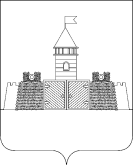 ПОСТАНОВЛЕНИЕАДМИНИСТРАЦИИ МУНИЦИПАЛЬНОГО ОБРАЗОВАНИЯАБИНСКИЙ РАЙОН              от _______________                                                                             №________г. АбинскО внесении изменений в постановление администрации муниципального образования Абинский район от 7 ноября 2022 г. № 1414 «Об утверждении норм расходов на финансовое обеспечение деятельности казенных учреждений, подведомственных отделу по физической культуре и спорту администрации муниципального образования Абинский район, учитываемых при составлении бюджетных смет»В соответствии с абзацем вторым пункта 4 статьи 69.2 Бюджетного кодекса Российской Федерации, Федеральным законом от 12 января 1996 г. 
№ 7-ФЗ «О некоммерческих организациях», в целях установления нормативных затрат на оказание муниципальных услуг (выполнение работ) муниципальными казенными учреждениями, подведомственными отделу по физической культуре и спорту администрации муниципального образования Абинский район, администрация муниципального образования Абинский район 
п о с т а н о в л я е т:1. Внести изменения в Нормы расходов на финансовое обеспечение деятельности казенных учреждений, подведомственных отделу по физической культуре и спорту администрации муниципального образования Абинский район, учитываемых при составлении бюджетных смет, утвержденные постановлением администрации муниципального образования Абинский район от 7 ноября 2022 г. № 1414 «Об утверждении норм расходов на финансовое обеспечение деятельности казенных учреждений, подведомственных отделу по физической культуре и спорту администрации муниципального образования Абинский район, учитываемых при составлении бюджетных смет», изложив приложения 3 и 4 в новой редакции согласно приложениям 1 и 2 к настоящему постановлению соответственно.2. Общему отделу администрации муниципального образования Абинский район (Савельева О.В.) опубликовать настоящее постановление в газете «Восход» и разместить на официальном сайте органов местного самоуправления муниципального образования Абинский район в информационно-телекоммуникационной сети «Интернет».3. Постановление вступает в силу на следующий день после дня его официального опубликования.Глава муниципального образованияАбинский район                                                                                             В.А. ИвановЛИСТ СОГЛАСОВАНИЯпроект постановления администрации муниципального образованияАбинский район от________________№_________«О внесении изменений в постановление администрации муниципального образования Абинский район от 7 ноября 2022 г. № 1414 «Об утверждении норм расходов на финансовое обеспечение деятельности казенных учреждений, подведомственных отделу по физической культуре и спорту администрации муниципального образования Абинский район, учитываемых при составлении бюджетных смет»Проект внесен и составлен:Отделом по физической культуре и спорту Исполняющий обязанностиначальника отделапо физической культуре и спорту                                                         Н.В. МазанкоПроект согласован:Исполняющий обязанностизаместителя главы муниципального образования                                                                   В.В. ГудинИсполняющий обязанностизаместителя главы муниципального образования,начальника финансового управления                                                   И.М. КосееваНачальник правового управления                                                    А.В. СемендяевНачальник общего отдела                                                                    О.В.СавельеваЗаместитель главы муниципального образования, управляющий делами                                                 Т.И. ЧервинскаяПриложение 1к постановлению администрации муниципального образования Абинский районот __________________№ ________«Приложение 3 к нормам расходов на финансовое обеспечение деятельности казенных учреждений, подведомственных отделу по физической культуре и спорту администрации муниципального образования Абинский район, учитываемых при составлении бюджетных смет(в редакции постановления администрации муниципального образования Абинский районот ________________ № ________) Норматив расхода спортивного инвентаря и экипировки, передаваемого в индивидуальное пользование, на нужды муниципальных учреждений, подведомственных отделу по физической культуре и спорту администрации муниципального образования Абинский район (в год)                                                                                                                                       Кол-во на 1 спортсмена ».Исполняющий обязанностиначальника отдела по физическойкультуре и спорту                                                                                   Н.В. МазанкоПриложение 2к постановлению администрации муниципального образования Абинский районот __________________№ ________«Приложение 4 к нормам расходов на финансовое обеспечение деятельности казенных учреждений, подведомственных отделу по физической культуре и спорту администрации муниципального образования Абинский район, учитываемых при составлении бюджетных смет(в редакции постановления администрации муниципального образования Абинский районот ________________ № ________) Норматив расхода оборудования и спортивного инвентаря, необходимого для прохождения спортивной подготовки муниципальными учреждениями, подведомственных отделу по физической культуре и спорту администрации муниципального образования Абинский район (в год)                                                                                                         (Кол-во из расчета на 1 группу)Исполняющий обязанностиначальника отдела по физическойкультуре и спорту                                                                                   Н.В. Мазанко№ п/пНаименованиеЕдиницы измеренияКоличествопредметов на этапах спортивной подготовки, шт.Количествопредметов на этапах спортивной подготовки, шт.Срок полез-ного исполь-зования, летНаименованиеЕдиницы измеренияэтап началь-ной подго-товкитрени-ровоч-ныйэтапСрок полез-ного исполь-зования, лет123456БаскетболБаскетболБаскетболБаскетболБаскетболБаскетболСпортивный инвентарьСпортивный инвентарьСпортивный инвентарьСпортивный инвентарьСпортивный инвентарьСпортивный инвентарь1Мяч баскетбольныйшт-11ЭкипировкаЭкипировкаЭкипировкаЭкипировкаЭкипировкаЭкипировка1Гольфыпара-112Костюм ветрозащитныйшт-113Кроссовки для баскетболапара-114Кроссовки легкоатлетическиепара-115Майкашт-116Носкипара-111234567Сумка спортивнаяшт-118Фиксатор голеностопного сустава (голеностопник)комплект-119Фиксатор коленного сустава (наколенник)комплект-1110Футболкашт-2111Шапка спортивнаяшт-1212Шорты  спортивные(трусы спортивные)шт-3113Шорты эластичные (тайсы)шт-11БоксБоксБоксБоксБоксБокс1Бинт эластичныйшт-10,52Обувь для бокса (боксерки)пара-113Костюм спортивный тренировочныйшт-114Костюм спортивный ветрозащитныйшт-115Костюм спортивный парадныйшт-116Майка боксерскаяшт-217Носки утепленныепара-118Обувь спортивнаяпара-119Перчатки боксерские снарядныепара-1110Перчатки боксерские соревновательныепара-1111Перчатки боксерские тренировочныепара-1112Протектор зубной (капа)шт11113Протектор нагрудный (женский)шт11114Протектор паховыйшт11115Трусы боксерскиешт-1116Футболка утепленная (толстовка)шт-1117Халатшт-1118Шлем боксерскийшт-1119Юбка боксерскаяшт-11Легкая атлетикаЛегкая атлетикаЛегкая атлетикаЛегкая атлетикаЛегкая атлетикаЛегкая атлетикаСпортивный инвентарьСпортивный инвентарьСпортивный инвентарьСпортивный инвентарьСпортивный инвентарьСпортивный инвентарь1Диск           шт-132Копье          шт-123Молот в сборе  шт-134Ядрошт-135Шест           шт-12ЭкипировкаЭкипировкаЭкипировкаЭкипировкаЭкипировкаЭкипировка1Костюм ветрозащитный           шт-122Костюм спортивный парадный           шт-123Кроссовки легкоатлетическиепара-214Майка легкоатлетическаяшт-115Обувь для метания диска и молотапара-216Обувь для толкания ядрапара-217Перчатки для метания молота   пара-218Трусы легкоатлетическиешт1119Шиповки для бега на короткие дистанциипара12110Шиповки для бега на средние и длинные дистанциипара12111Шиповки для бега с препятствиями (стипль-чеза)пара12112345612Шиповки для метания копьяпара-2113Шиповки для прыжков в высотупара-2114Шиповки для прыжков в длину и прыжков с шестомпара-2115Шиповки для тройного прыжкапара-21Настольный теннисНастольный теннисНастольный теннисНастольный теннисНастольный теннисНастольный теннисСпортивный инвентарьСпортивный инвентарьСпортивный инвентарьСпортивный инвентарьСпортивный инвентарьСпортивный инвентарь1Клей неорганический (50 мл)шт-112Основание ракетки для настольного теннисашт-113Ракетка для настольного теннисашт1114Резиновые накладки для ракетки (основания)шт-815Торцевая лента для предохранения основания и накладок для настольного тенниса от ударов и прорывов (1 м)шт-11ЭкипировкаЭкипировкаЭкипировкаЭкипировкаЭкипировкаЭкипировка1Костюм спортивный тренировочный зимнийшт-112Костюм спортивный тренировочный летнийшт-113Кроссовки для спортивных заловпара-114Спортивные брюкишт-115Фиксатор для голеностопашт-116Футболкашт-217Чехол для ракетки для настольного теннисашт-118Шорты/юбкашт-11ПлаваниеПлаваниеПлаваниеПлаваниеПлаваниеПлаваниеЭкипировкаЭкипировкаЭкипировкаЭкипировкаЭкипировкаЭкипировка1Купальник женскийшт-212Очки для плаванияшт-213Плавки (мужские)шт-214Шапочка для плаванияшт-21РегбиРегбиРегбиРегбиРегбиРегби1Бутсы (шипы пластиковые) для разных видов покрытияпара-112Бутсы регбийные (шипы комбинированные или металлические) для разных видов покрытияпара-113Гетры регбийныепара-20,54Костюм спортивный ветрозащитныйшт-115Костюм спортивный тренировочныйшт-116Кроссовки для спортивного залапара-117Кроссовки легкоатлетическиепара-118Протектор зубной (капа)шт1119Сумка спортивнаяшт-1110Футболка регбийнаяшт-2111Шлем защитный регбийныйшт11112Шорты регбийныешт-20,5Спортивное ориентированиеСпортивное ориентированиеСпортивное ориентированиеСпортивное ориентированиеСпортивное ориентированиеСпортивное ориентированиеСпортивный инвентарьСпортивный инвентарьСпортивный инвентарьСпортивный инвентарьСпортивный инвентарьСпортивный инвентарь1Картографический материалкомплект1211234562Компас для спортивного ориентированияшт111ЭкипировкаЭкипировкаЭкипировкаЭкипировкаЭкипировкаЭкипировка1Костюм для участия в соревнованияхшт1112Костюм тренировочный зимнийшт-113Костюм тренировочный летнийшт-114Кроссовки легкоатлетическиепара1115Носкипара-216Термобельекомплект-117Туфли беговые для спортивного ориентированияпара1118Шапкашт-119Шиповки легкоатлетическиепара-11Спортивный туризмСпортивный туризмСпортивный туризмСпортивный туризмСпортивный туризмСпортивный туризмЭкипировкаЭкипировкаЭкипировкаЭкипировкаЭкипировкаЭкипировка1Костюм ветрозащитный спортивныйшт-112Костюм тренировочный спортивныйшт-113Костюм тренировочный спортивный утепленныйшт-114Кроссовки легкоатлетическиепара-115Перчатки (рукавицы) защитныепара-40,256Перчатки защитныепара-117Средство индивидуальной защиты головышт-138Термобельешт-129Футболкашт-1110Шапочка спортивнаяшт-12ФутболФутболФутболФутболФутболФутболЭкипировкаЭкипировкаЭкипировкаЭкипировкаЭкипировкаЭкипировка1Брюки тренировочные для вратаряшт-112Гетры футбольныепара2213Костюм ветрозащитный или костюм тренировочный утепленныйшт-114Костюм спортивный тренировочныйшт-115Перчатки футбольные для вратаряпара-116Свитер футбольный для вратаряшт-117Форма игровая (шорты и футболка)комплект-118Футболка тренировочная с длинным рукавомшт1219Футболка тренировочная с коротким рукавомшт12110Шорты футбольныешт12111Щитки футбольныепара-1112Бутсы футбольныепара-11Хоккей на травеХоккей на травеХоккей на травеХоккей на травеХоккей на травеХоккей на травеСпортивный инвентарьСпортивный инвентарьСпортивный инвентарьСпортивный инвентарьСпортивный инвентарьСпортивный инвентарь1Клюшка для игры в хоккей на травешт-212Мяч для игры в хоккей на травешт-101ЭкипировкаЭкипировкаЭкипировкаЭкипировкаЭкипировкаЭкипировка1Гетры пара-212Костюм спортивный шт-111234563Обувь для хоккея на траве пара-114Снаряжение защитное для вратаряшт-115Форма игроваяшт-216Футболка полошт-217Чехлы для клюшекшт-128Шорты спортивные (мужские)шт-119Щитки на голеньпара-1110Юбка для хоккея на траве (женская)шт-21№п/пНаименование оборудования, спортивного инвентаряЕдиница измере-нияКоличество изде-лийСрок полезного использования, лет12345БаскетболБаскетболБаскетболБаскетболБаскетболОборудование и спортивный инвентарьОборудование и спортивный инвентарьОборудование и спортивный инвентарьОборудование и спортивный инвентарьОборудование и спортивный инвентарь1Барьер легкоатлетическийшт2052Гантели массивные от 1 до 5 кгкомплект323Доска тактическаяшт434Конструкция баскетбольного щита в сборе (щит, корзина с кольцом, сетка, опора)шт255Корзина для мячейшт216Мяч баскетбольныйшт3017Мяч волейбольныйшт218Мяч набивной (медицинбол)шт1519Мяч теннисныйшт10110Мяч футбольныйшт2211Насос для накачивания мячей в комплекте с игламишт411234512Свистокшт4113Секундомершт4114Скакалкашт24115Скамейка гимнастическаяшт4416Стойка для обводкишт20117Утяжелитель для ногкомплект15218Утяжелитель для руккомплект15219Фишки (конусы)шт30120Эспандер резиновый ленточныйшт241БоксБоксБоксБоксБоксОборудование и спортивный инвентарьОборудование и спортивный инвентарьОборудование и спортивный инвентарьОборудование и спортивный инвентарьОборудование и спортивный инвентарь1Барьер легкоатлетическийшт552Брусья навесные на гимнастическую стенушт253Весы электронные (до 150 кг)шт134Гантели переменной массы (до 20 кг)комплект435Гири спортивные (16 кг, 24 кг, 32 кг)комплект236Гонг боксерский электронныйшт137Гриф для штанги изогнутыйшт138Груша боксерская на резиновых растяжкахшт359Груша боксерская насыпная/набивнаяшт3310Груша боксерская пневматическаяшт3311Зеркало настенное (1×2 м)шт6112Канат спортивныйшт2213Лапа боксерскаяпара3114Лестница координационная (0,5×6 м)шт2315Мат гимнастическийшт4316Мат-протектор настенный (2×1 м)шт24517Мешок боксерский (120 см)шт3318Мешок боксерский (140 см)шт3319Мешок боксерский (160 см)шт3320Мешок боксерский электронный шт3521Мяч баскетбольныйшт2222Мяч набивной (медицинбол) от 1 до 10 кгкомплект3123Мяч теннисныйшт15124Насос универсальный с иглойшт1125Палка железная прорезиненная «бодибар» (от 1 кг до 6 кг)шт10526Перекладка навесная универсальнаяшт2527Платформа для груши пневматическойшт3128Подвесная система для боксерской груши насыпной/набивнойкомплект1529Подвесная система для мешков боксерскихкомплект1530Подушка боксерская настеннаяшт2131Подушка боксерская настенная для апперкотовшт2132Полусфера гимнастическаяшт3133Ринг боксерскийкомплект1534Секундомер механическийшт2135Секундомер электронныйшт1136Скакалка гимнастическаяшт1511234537Скамейка гимнастическаяшт5338Снаряд тренировочный «пунктбол»шт3239Стеллаж для хранения гантелейшт1540Стенка гимнастическаяшт6341Стойка для штанги со скамейкойкомплект1542Татами из пенополиэтилена «додянг» (25 мм×1м×1м)шт20143Тумба для запрыгивания разновысокаякомплект1544Урна - плевательницашт2545Часы информационныешт1146Штанга тренировочная наборная (100 кг)комплект13Легкая атлетикаЛегкая атлетикаЛегкая атлетикаЛегкая атлетикаЛегкая атлетикаОборудование и спортивный инвентарьОборудование и спортивный инвентарьОборудование и спортивный инвентарьОборудование и спортивный инвентарьОборудование и спортивный инвентарь1Барьер легкоатлетический универсальныйшт4052Брус для отталкиванияшт123Буфер для остановки ядрашт114Гантели массивные (от 0,5 кг до 5 кг)комплект10105Гантели переменной массы (от 3 до 12 кг)комплект1056Гири спортивные (16 кг, 24 кг, 32 кг)комплект357Граблишт258Доска информационнаяшт259Измеритель высоты установки планки для прыжков в высотушт2510Колокол сигнальныйшт1111Конус высотой 15 смшт10112Конус высотой 30 смшт20113Конь гимнастическийшт11014Круг для места толкания ядрашт1115Мат гимнастическийшт101016Место приземления для прыжков в высотушт1117Мяч для метания (140 г)шт10518Мяч набивной (медицинбол) (от 1 до 5 кг)шт8519Палочка эстафетнаяшт20120Патроны для пистолета стартовогошт10001021Пистолет стартовыйшт2322Планка для прыжков в высотушт8123Помост тяжелоатлетический (2,8×2,8 м )шт1124Рулетка (10 м)шт3225Рулетка (100 м)шт2126Рулетка (20 м)шт1127Рулетка (50 м)шт3128Секундомершт10129Скамейка гимнастическаяшт20130Скамейка для жима штанги лежашт4131Стартовые колодкипара10532Стенка гимнастическаяшт2133Стойки для приседания со штангойшт1134Электромегафоншт1112345Для спортивных дисциплин: бег на короткие дистанции, бег на средние дистанции и длинные дистанции, многоборьеДля спортивных дисциплин: бег на короткие дистанции, бег на средние дистанции и длинные дистанции, многоборьеДля спортивных дисциплин: бег на короткие дистанции, бег на средние дистанции и длинные дистанции, многоборьеДля спортивных дисциплин: бег на короткие дистанции, бег на средние дистанции и длинные дистанции, многоборьеДля спортивных дисциплин: бег на короткие дистанции, бег на средние дистанции и длинные дистанции, многоборье1Препятствие для бега с препятствиями (3,96 м)шт322Препятствие для бега с препятствиями (5 м)шт113Препятствия для бега с препятствиями (3,66 м)шт11Для спортивных дисциплин: прыжки, многоборьеДля спортивных дисциплин: прыжки, многоборьеДля спортивных дисциплин: прыжки, многоборьеДля спортивных дисциплин: прыжки, многоборьеДля спортивных дисциплин: прыжки, многоборье1Измеритель высоты установки планки для прыжков с шестомшт212Место приземления для прыжков с шестомшт113Планка для прыжков с шестомшт1014Покрышка непромокаемая для мест приземления в прыжках с шестомшт155Рогулька для подъема планки при прыжках с шестомшт216Стойки для прыжков с шестомшт157Ящик для упора шесташт11Для спортивных дисциплин: метания, многоборьеДля спортивных дисциплин: метания, многоборьеДля спортивных дисциплин: метания, многоборьеДля спортивных дисциплин: метания, многоборьеДля спортивных дисциплин: метания, многоборье1Диск массой 1,0 кгшт2012Диск массой 1,5 кгшт1033Диск массой 1,75 кгшт1524Диск массой 2,0 кгшт2015Диски обрезиненные (0,5 - 2,0 кг)шт316Копье массой 600 гшт2017Копье массой 700 гшт20108Копье массой 800 гшт2059Круг для места метания дискашт1510Круг для места метания молоташт1511Молот массой 3,0 кгшт10512Молот массой 4,0 кгшт10513Молот массой 5,0 кгшт101014Молот массой 6,0 кгшт101015Молот массой 7,26 кгшт10516Ограждение для метания дискашт1517Ограждение для метания молоташт11018Сетка для ограждения места тренировки метаний в помещениишт1319Ядро массой 3,0 кгшт20120Ядро массой 4,0 кгшт20321Ядро массой 5,0 кгшт10222Ядро массой 6,0 кгшт10123Ядро массой 7,26 кгшт201Настольный теннисНастольный теннисНастольный теннисНастольный теннисНастольный теннисОборудование и спортивный инвентарьОборудование и спортивный инвентарьОборудование и спортивный инвентарьОборудование и спортивный инвентарьОборудование и спортивный инвентарь1Возвратная доскашт132Гантели переменной массы (от 1,5 до 10 кг)комплект3103Корзина для сбора мячейшт414Координационная лестница для бегашт325Мяч набивной (медицинбол) весом от 1 до 5 кгкомплект756Мяч для настольного теннисашт3001123457Перекладина гимнастическаяшт1108Полусферашт219Ракетка для настольного теннисашт10110Скамейка гимнастическаяшт3511Скакалкашт6112Стенка гимнастическаяшт3513Теннисный столкомплект4514Тренажер для настольного теннисашт11ПлаваниеПлаваниеПлаваниеПлаваниеПлаваниеОборудование и спортивный инвентарьОборудование и спортивный инвентарьОборудование и спортивный инвентарьОборудование и спортивный инвентарьОборудование и спортивный инвентарь1Весы электронные шт132Доска для плаванияшт3013Доска информационнаяшт254Колокольчик судейскийшт1015Ласты тренировочные для плаванияшт3016Лопатка для плавания (большие, средние, кистевые)шт6017Мат гимнастическийшт15108Мяч ватерпольныйшт519Мяч набивной (медицинбол) (от 1 до 5 кг)шт2510Поплавки-вставки для ног (колобашка)шт30311Пояс пластиковый для плавания с сопротивлениемшт30312Разделительные дорожки для бассейна (волногасители)комплект1313Секундомер настенный четырехстрелочный для бассейнашт2114Секундомер электронныйшт8115Скамейка гимнастическаяшт65РегбиРегбиРегбиРегбиРегбиОборудование и спортивный инвентарьОборудование и спортивный инвентарьОборудование и спортивный инвентарьОборудование и спортивный инвентарьОборудование и спортивный инвентарь1Барьеры легкоатлетическиешт1232Барьеры (высота 15 см)шт1033Барьеры (высота 32 см)шт1034Безопасный гриф для приседанийшт255Ворота для регби (Н-образные)шт256Гантели массивные (от 0,5 кг до 5 кг)комплект5107Гантели переменной массы (от 3 до 12 кг)комплект558Гири спортивные (16 кг, 24 кг, 32 кг)комплект559Гриф штанги олимпийскийшт5510Динамометр ручнойшт1511Диски для штанги (1,25 кг, 2,5 кг, 5кг, 10кг, 20кг, 25 кг)комплект51012Жилет тренировочный с защитой ног шт15113Замки для грифовпар5514Защитная мягкая накладка для боковых флажковшт14115Защитная мягкая накладка на стойки воротшт4116Кольцо координационноешт12117Конус разметочный (высота 30 см)шт2011234518Набор для тэга регби (пояс с флажками)шт15119Машина для нанесения разметки на полешт1320Мешок регби для захватов шт10221Мешки для регби силовые (10 кг, 15 кг, 20 кг)комплект5222Мячи для регби (3, 4, 5 размера)комплект15123Мячи для регби тяжелые (2-3 кг)комплект5124Мяч для регби, тренировочная половинкашт15125Мячи набивные (медицинболы) (от 3 до 12 кг)комплект2526Насос для мячейшт5127Подставка для мячашт31ЭкипировкаЭкипировкаЭкипировкаЭкипировкаЭкипировка1Манишка шт301Спортивное ориентированиеСпортивное ориентированиеСпортивное ориентированиеСпортивное ориентированиеСпортивное ориентированиеОборудование и спортивный инвентарьОборудование и спортивный инвентарьОборудование и спортивный инвентарьОборудование и спортивный инвентарьОборудование и спортивный инвентарь1Бензокоса (триммер бензиновый) шт152Бензопилашт153Гантели массивные (от 0,5 кг до 5 кг)комплект1054Гантели переменной массы (от 3 до 12 кг)комплект1055Конус высотой 15 смшт2016Конус высотой 30 смшт2017Конус высотой от 50 до 75 смшт2018Мяч баскетбольный шт219Мяч волейбольный шт2110Мяч футбольныйшт2111Оборудование контрольного пункта с приспособлением для крепления средства электронной отметкикомплект15512Секундомер электронный шт10113Станции для контактной (бесконтактной) электронной отметкишт15514Стартовые колодкишт4515Табло электронноешт1516Штанга тяжелоатлетическаяшт5517Электронная карточка (чип) бесконтактный электронной отметкишт201Спортивный туризмСпортивный туризмСпортивный туризмСпортивный туризмСпортивный туризмОборудование и спортивный инвентарьОборудование и спортивный инвентарьОборудование и спортивный инвентарьОборудование и спортивный инвентарьОборудование и спортивный инвентарь1Веревка с флажками для разметки трасс (50 м)шт412Карта топографическая (герметизированная) ближайшей местности (масштаб от 1:10000 до 1:5000)шт1213Коврик туристический (180 x 600 x 12 мм)шт1214Компас жидкостныйшт1225Котел туристский с чехлом (объем от 5 до 8 л)шт456Курвиметршт157Мат гимнастическийшт118Мешок спальныйшт1229Мяч баскетбольныйшт1110Мяч волейбольныйшт111234511Мяч набивной (медицинбол) от 1 до 5 кгшт1312Мяч футбольныйшт1113Палатка трехместнаяшт4214Палка гимнастическаяшт12215Пилашт2216Приемник спутниковой системы навигациишт2517Мультитопливная горелкашт4318Средство радиосвязи (с дальностью работы до 5 км)шт4219Рулетка (10 м)шт1320Рулетка (50 м)шт1321Секундомер электронныйшт2122Скамейка гимнастическаяшт2223Стенка гимнастическаяшт1224Тент (4 x 4 м)шт2225Термометр для измерения температуры воздуха (от +50 до -50 °C)шт2126Топоршт4327Турник навесной на гимнастическую стенкушт1328Электромегафоншт1229Баул для транспортировки веревокшт2230Веревка вспомогательная - репшнур (50 м)шт4231Веревка основная страховочная динамическая (50 м)шт2232Веревка основная страховочная статическая (50 м)шт2233Зажим для подъема по веревкешт12234Закладкакомплект2135Карабин альпинистскийшт24236Крюк скальныйкомплект2237Молоток скальныйшт2338Оттяжка с карабином альпинистскимшт4139Страховочная система (ленточная)шт12240Стропы, петли страховочные, веревки для изготовления страховочных петелькомплект2141Трек для навесной переправышт2142Устройство для спуска по веревкешт12243Веревка (диаметр 10 мм) (статика) для постановки этаповметр500244Веревка (диаметр от 6 мм) (статика) для постановки этаповметр200245Веревка с флажками для разметки трасс (50 м)шт8146Зажим для подъема по веревкешт12247Карабин альпинистский с муфтой для постановки этаповшт48248Лента оградительнаяметр200149Перекладина навесная на гимнастическую стенкушт11050Петли страховочные с карабином альпинистскимшт10151Система страховочная альпинистскаяшт1221234552Электронная система спортивного хронометражашт1553Зацеп скалолазный с крепежным винтомшт12254Карабин альпинистский с муфтойшт482ЭкипировкаЭкипировкаЭкипировкаЭкипировкаЭкипировка1Рюкзак (объем от 80 до 120 л)шт12ФутболФутболФутболФутболФутболОборудование и спортивный инвентарьОборудование и спортивный инвентарьОборудование и спортивный инвентарьОборудование и спортивный инвентарьОборудование и спортивный инвентарь1Барьер тренировочный (регулируемый)шт1052Ворота футбольные, тренировочные, переносные, уменьшенных размеров с сеткой (2×5 м)	шт453Ворота футбольные, тренировочные, переносные, уменьшенных размеров с сеткой (2×3 м)	шт454Ворота футбольные, тренировочные, переносные, уменьшенных размеров с сеткой (1×2 или 1×1 м)шт855Гантели массивные (от 0,5 до 5 кг)комплект336Манекен футбольный (для отработки ударов и обводки)комплект157Насос универсальный для накачивания мячей	шт418Сетка для переноски мячей	шт. на группу219Стойки для обводкишт200,510Секундомершт. на тренера-преподав.1111Свистокшт. на тренера-преподав.1112Тренажер «лесенка»шт. на группу2113Фишка для установления размеров площадкишт. на группу50214Флаг для разметки футбольного поляшт6215Ворота футбольные стандартные с сеткойшт2516Ворота футбольные стандартные, переносные с сеткойшт2517Макет футбольного поля с магнитными фишкамишт. на тренера-преподав.1318Мяч футбольный (размер № 3)шт.14119Мяч футбольный (размер № 4)шт.14120Мяч футбольный (размер № 5)шт.121ЭкипировкаЭкипировкаЭкипировкаЭкипировкаЭкипировка1Манишка футбольная (двух цветов)шт141Хоккей на травеХоккей на травеХоккей на травеХоккей на травеХоккей на травеОборудование и спортивный инвентарьОборудование и спортивный инвентарьОборудование и спортивный инвентарьОборудование и спортивный инвентарьОборудование и спортивный инвентарь1Ворота с сеткой для хоккея на травекомплект452Ворота с сеткой малые тренировочныекомплект453Гантели массивные (от 1 до 5 кг)комплект33123454Гантели переменной массы (от 3 до 12 кг)комплект535Жилет с отягощениемшт226Клюшка для игры в хоккей на травешт3617Макет поля для хоккея на траве с магнитными фишкамишт138Мат гимнастическийшт1039Мяч баскетбольныйшт5110Мяч волейбольныйшт5111Мяч для игры в хоккей на травешт72112Мяч набивной (медицинбол) (от 1 до 5 кг)шт10113Мяч футбольныйшт5114Стойки (конусы) для обводкишт24115Табло счета (электронное)шт1316Тумба разновысотная для развития прыгучестикомплект33